台北市牙醫師公會醫事委員會會員醫療糾紛處理流程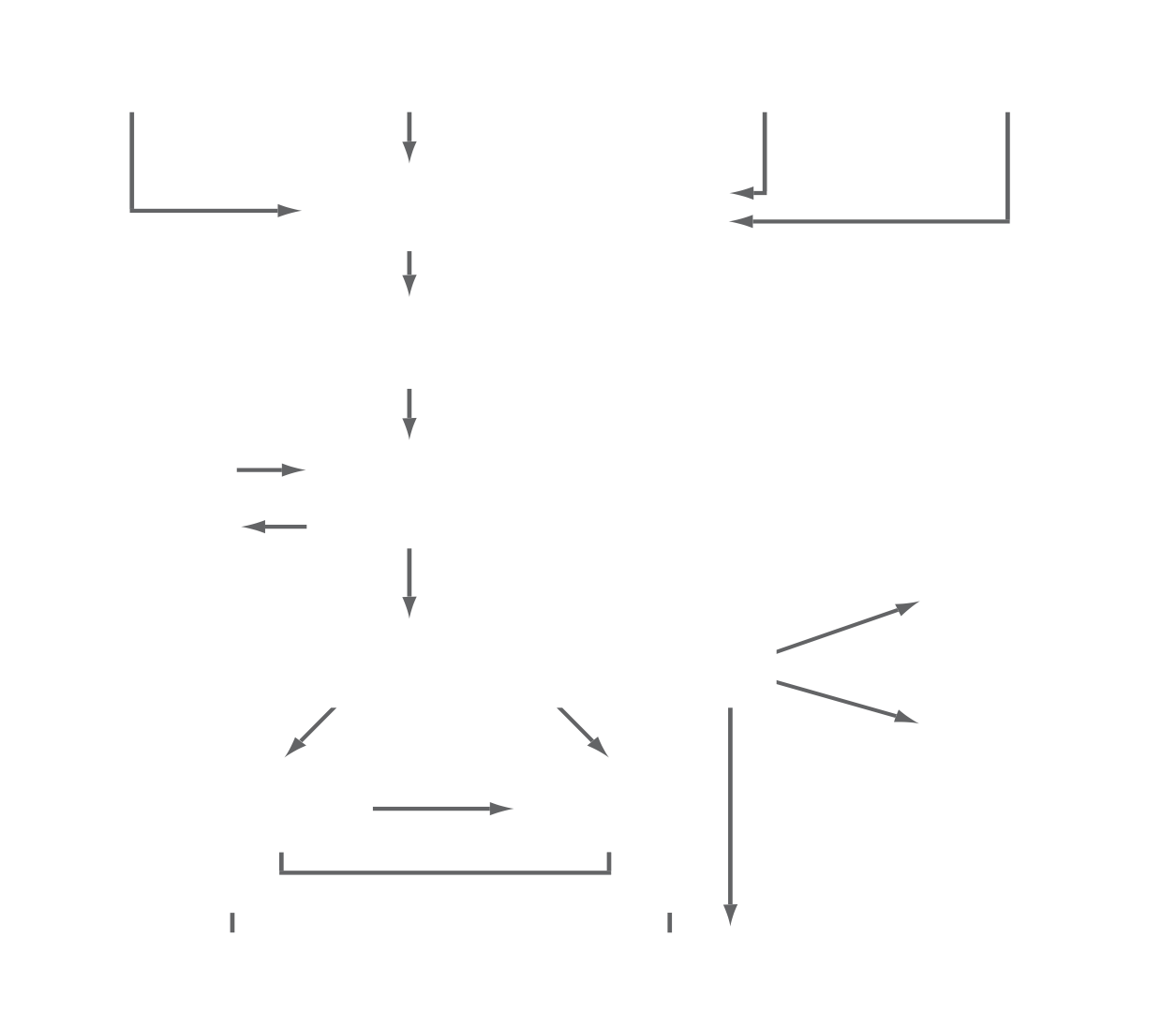 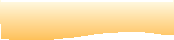 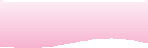 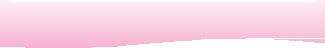 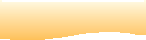 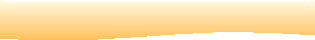 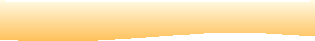 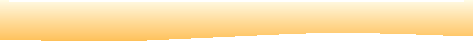 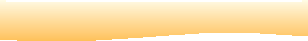 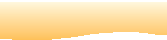 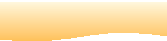 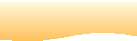 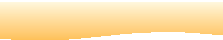 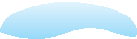 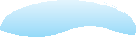 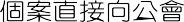 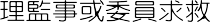 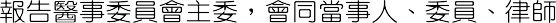 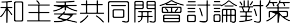 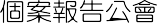 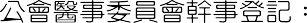 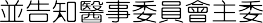 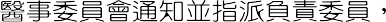 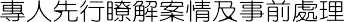 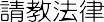 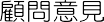 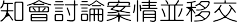 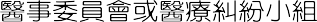 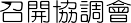 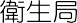 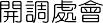 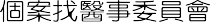 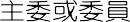 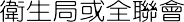 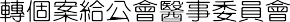 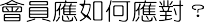 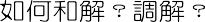 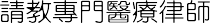 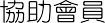 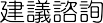 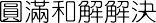 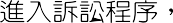 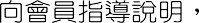 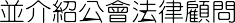 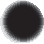 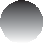 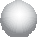 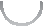 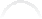 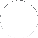 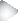 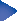 